First Presbyterian Church			   Christmas Eve	                      December 24, 2022                                            PRELUDE                            Hail, This Brightest Time BWV 605                 Bach (1685-1750)LIGHTING OF THE ADVENT CANDLE     						                 Micah 5:2-5CALL TO WORSHIPLeader: Halleluiah! Christ is born!People: Christ is Born! Halleluiah! THE CAROL #133		           O Come, All Ye Faithful			            ADESTE FIDELISThe CongregationTHE FIRST LESSON			          Genesis 3:8-15		God confronts Adam and Eve.THE CAROL 					Jesus Christ is the Apple Tree                       Poston (1905-1987)                                                        Instrumental DuetTHE SECOND LESSON				Genesis 22:15-18	God’s promise to AbrahamTHE CAROL	#134 					Joy to the World						     ANTIOCHThe Congregation THE THIRD LESSON				    Isaiah 9:2-7			The Savior’s coming is foretold THE CAROL	 						Personent Hodie		            from Piae Cantiones (1582)										   The Choir  					arr. Holst (1874-1934)THE FOURTH LESSON				Micah 5:2-4	The prophet tells of the glory of BethlehemTHE CAROL	#121			     O Little Town of Bethlehem                                 ST.LOUISThe CongregationTHE FIFTH LESSON			   Luke 1:26-35, 38	        The AnnunciatioTHE CAROL			 				Gabriel's Message		              Pettman (1886-1943)The ChoirTHE SIXTH LESSON 				 Luke 2:1-7 			The birth of ChristTHE CAROL	#115 				   Away in a Manger			                       MUELLERThe CongregationTHE SEVENTH LESSON		     Luke 2:8-20 		The adoration of the shepherds. The First NoelTHE CAROL					    Rise up Shepherd and Follow				   TRADITIONALarr. Emerson (b.1951)THE EIGHTH LESSON				 Matthew 2:1-11  	The adoration of the wise menTHE CAROL #151				      We Three Kings				        KINGS OF ORIENTThe CongregationTHE NINTH LESSON				 John 1:1-14		The Word made flesh THE CAROL	#108		     Of the Father's Love Begotten		    DIVINIUM MYSTERIUMThe CongregationTHE CANDLELIGHTING	 On Christmas Night, All Christians Sing        SUSSEX CAROL                                                              The Choir* THE HYMN #122	 				   Silent Night				              STILLE NACHT* THE BENEDICTIONTHE POSTLUDE 					 Noel Suisse			                    d’Aquin (1694-1772)* Please stand, if able. 	https://youtube.com/watch?v=kNZYdPJsgdE&feature=shares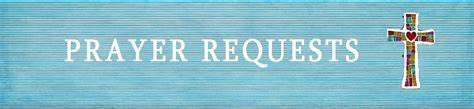 The Legacy: Mary June CookUVA:   Beth CrickenbergerThe Colonnades:  Bird HeuchertRegency at Augusta:  Edie LawrenceShenandoah Nursing Home: Rubye Schwab,  Nancy GarberHome: Dick Huff, Nancy Garber, Mary Ultee, Mary Ann Maupin, Walt Flora, Warner & Linda Sandquist, Ruth and Lewis Kelley.Friends and Family: Erwin Berry (Joan), Bill Bromley, Ron Buckalew, Jean Custen, Jerry Hughes, Sally McNeel, Bill Metzel (Joyce Tipton), Col. Stuart Roberts (Mark Henderson),  Paul Watts (Colleen Cash). Military: Carson Craig